PHYS 2425.001University Physics ICOURSE SYLLABUS: Summer 2016Instructor: Dr. Kent Montgomery Office Location: STC 148Office Hours: MTWR 2-3, or by appointment	Office Phone: 903-468-8650University Email Address: kent.montgomery@tamuc.edu Graduate Assistant Teaching: Nathan BradyCOURSE INFORMATIONTextbook: MasteringPhysics with Knight, Physics for Scientists and Engineers, 3rd edition. You have the option of buying MasteringPhysics with etext only (ISBN 9780321753052) or MasteringPhysics with etext and traditional textbook (ISBN 9780321844354). PHYS 2425 Lab manual, available at the campus bookstoreCourse DescriptionThis is a calculus-based introductory physics course in mechanics. Topics include kinematics, dynamics, momentum, energy, and applications of Newton’s Laws.University Catalogue DescriptionCalculus based physics course in mechanics for science, mathematics and engineering students. Prerequisites: You must be currently enrolled in Calculus I or have previously taken Calculus I.Student Learning Outcomes 	1. Students will be able precisely explain and calculate motion using the concepts of position, velocity, and acceleration.	2. Students will be able to represent the forces on an object in a physical situation and calculate the resulting motion using Newton’s Laws.	3. Students will be able use momentum and energy to describe a physical situation and calculate the motion of an object using these quantities.COURSE REQUIREMENTSGradingGrades will be based on four components: 	Exams 					45 %		Final Exam				20 %	MasteringPhysics Homework		15 %	Labs					20 %Grading scale: Final Percentage	A > 90 	80 < B < 90	70 < C < 80	60 < D < 70	  F < 60 Exams: There will be four midterms and a final. The lowest midterm exam will be dropped.  The exams will be weighted equally (15 percent each). The final will be cumulative and accounts for 20%. See the course calendar for exam dates. Make-up exams will only be allowed for excused absences. See course policies below for details on excused absences.MasteringPhysics: The course number for mastering physics is MPMONTGOMERY92514. From mastering physics there will be 14 homework assignments throughout the semester (1 per chapter and an introduction). Homework will be submitted through MasteringPhysics. The due date will be displayed in MasteringPhysics and announced in class. Lab assignments: Labs are mandatory and are part of your grade.  According to University policy, if you fail the lab section of the class, you will also automatically fail the course.  Labs will be held in Science 114.   Be sure to have a pencil, a calculator, and your lab manual with you.  Labs are led by a graduate student assistant.  If you have questions about lab, first ask the lab assistant.  If the problem is not resolved to your satisfaction, you should then talk to me.  More details on labs will be discussed on your first lab date.COURSE AND UNIVERSITY PROCEDURES/POLICIESCourse Specific Procedures1. Cell phone use is only allowed if used for class activities. 2. Eating is not allowed. However, covered drinks are allowed.3. Attendance will be taken at the beginning of class. 4. The instructor must be notified by email (kent.montgomery@tamuc.edu) about any excused absences no later than 24 hours after the missed class. Even if you choose to notify the instructor in person, you must still follow up with email within 24 hours of the missed class. If you do not follow this policy, you may not be able to make up missed exams or turn in late work except in extreme circumstances.5. You are responsible for obtaining notes and class announcements from missed classes.6. Excessive absences may result in being dropped from the course.7. When emailing the instructor, include the course and section number in the subject line.8. Students are expected to be professional and respectful and take responsibility for their learning. If you find yourself struggling, the instructors are available to provide extra help outside of class.University Specific ProceduresADA Statement Students with DisabilitiesThe Americans with Disabilities Act (ADA) is a federal anti-discrimination statute that provides comprehensive civil rights protection for persons with disabilities.  Among other things, this legislation requires that all students with disabilities be guaranteed a learning environment that provides for reasonable accommodation of their disabilities.  If you have a disability requiring an accommodation, please contact:
Office of Student Disability Resources and ServicesTexas A&M University-CommerceGee Library- Room 132Phone (903) 886-5150 or (903) 886-5835Fax (903) 468-8148StudentDisabilityServices@tamuc.eduStudent ConductAll students enrolled at the University shall follow the tenets of common decency and acceptable behavior conducive to a positive learning environment.  (See Code of Student Conduct from Student Guide Handbook).A&M-Commerce will comply in the classroom, and in online courses, with all federal and state laws prohibiting discrimination and related retaliation on the basis of race, color, religion, sex, national origin, disability, age, genetic information or veteran status.  Further, an environment free from discrimination on the basis of sexual orientation, gender identity, or gender expression will be maintained.Plagiarism  Plagiarism is a criminal activity.  You must cite all sources of information.  Unreferenced copying of material, whether parts of sentences, whole sentences, paragraphs, or entire articles can result in a score of zero for your assignment and may result in further disciplinary action.COURSE CALENDARLabs begin second day of classTests  (Tentative Schedule)First Test – Monday June 13th Chapters 1-4Second Test – Tuesday June 21rd Chapters 5--7Third Test – Tuesday June 28th Chapters 8-10Fourth Test – Tuesday July 5th Chapters 11-12Final exam: Thursday, July 7th Comprehensive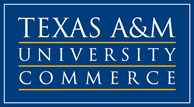 